mart cities must become more intelligent if they are to be truly valuableA horizontal platform, semantic interoperability and open standards are among key requirements for deployments, revealed in a new whitepaper published today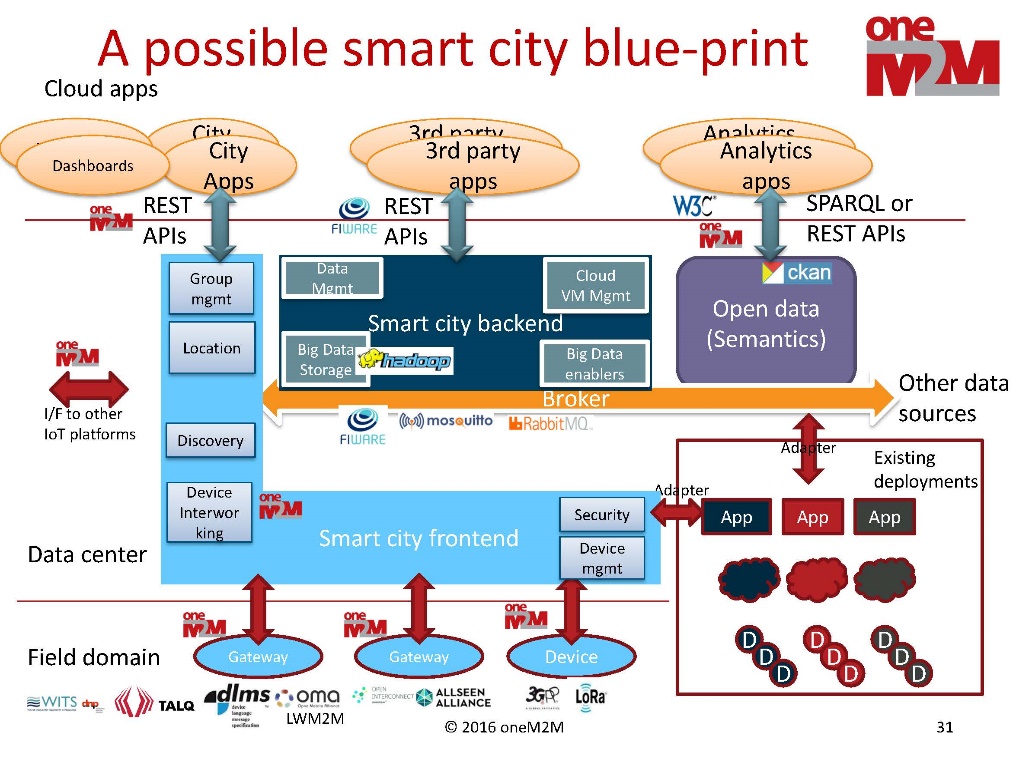 Sophia Antipolis, France, 20 February 2017: City planners and developers from around the world hoping to bring the promise of a connected society to life become more intelligent when it comes to smart cities if they want their deployments to provide true value to authorities, businesses and citizens. is the finding of a white paperSmart Cities Done Smarterby oneM2M, the global Internet of Things (IoT) standards initiative.a horizontal platform for new deployments, open standards to avoid vendor lock-in, adaptors for vertical deployments, and open and semantically-enriched data.  horizontal platformwill enable city planners to sidestep vertical deployments which do not scale if smart cities are to expand and support multiple IoT use cases. Instead, an open horizontal platform can leverage existing networks, enable the sharing of software across different applications and allow devices with multiple uses.Deploying a horizontal platform will also enable legacy deployments  adaptors, while open standards will allow city managers to mix and match vendors according to their needs, leading to greater control of total cost of ownership.Finally, transforming dumb data into semantically-enriched data could be one of the biggest value-adds of all. “Smart cities that fully exploit data assets will be the most successful they will be able to create and make use of applications based on th data,” Elloumi continued. “An important part of this is semantic interoperability which allows different apps to share ‘meaningful’ data with one another, enabling multi-purpose use of information in a cost-efficient way. traffic information across different city departments. Police and other emergency services will obviously find traffic conditions relevant, particularly in the case of a disaster such as an earthquakeTaxi and car drivers would also find this sort of information useful, while collating traffic patterns over days, weeks and months might also be relevant for city planners.”Other recommendations made to city planners include ensuringwith legacy IoT protocols and app developers  an abstract layer and IT-friendly apps. The whitepaper ends by summarising that cities serious about getting smart need to know they cannot rely on traditional ways of doing things. Networks and devices – as well as data – must be able to be used for more than one purpose, while the sharing of various functions across multiple IoT applications is even better. With this approach, the document concludes, smart cities can become even smarter.To read the full whitepaper, please visit: </LINK> ENDS About oneM2MoneM2M is the global standards initiative that covers requirements, architecture, API specifications, security solutions and interoperability for Machine-to-Machine and IoT technologies. oneM2M was formed in 2012 and consists of eight of the world's preeminent standards development organizations: ARIB (Japan), ATIS (U.S.), CCSA (China), ETSI (Europe), TIA (U.S.), TSDSI (India), TTA (Korea), and TTC (Japan), together with six industry fora or consortia (Broadband Forum, Continua Alliance, GlobalPlatform, Next Generation M2M Consortium, OMA) and over 200 member organizations. oneM2M specifications provide a framework to support applications and services such as the smart grid, connected car, home automation, public safety, and health. oneM2M actively encourages industry associations and forums with specific application requirements to participate in oneM2M, in order to ensure that the solutions developed support their specific needs. For more information, including how to join and participate in oneM2M, see: www.onem2m.org. PR ContactJayne Garfittjayne.garfitt@proactive-pr.com+44 (0) 1636 812 152